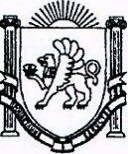 298452, Республика Крым, Бахчисарайский район,с. Тенистое, ул.Заречная,15   тел/факс: (36554) 77198эл. почта: tenistoe-sovet@bahch.rk.gov.ruПОСТАНОВЛЕНИЕот 14.12.2021 г.			         № 830		                     с.ТенистоеО внесении изменений в постановление № 470 от 13.09.2018 г. «Об утверждении требований к порядку разработки и принятия правовых актов о нормировании в сфере закупок для обеспечения муниципальных нужд Тенистовского сельского поселения, содержанию указанных актов и обеспечению их исполнения»В соответствии с пунктом 1 части 4 статьи 19 Федерального закона от 05.04.2013 № 44-ФЗ «О контрактной системе в сфере закупок товаров, работ, услуг для обеспечения государственных и муниципальных нужд», руководствуясь постановлением Правительства Российской Федерации от 18.05.2015 № 479 «Об утверждении общих требований к порядку разработки и принятия правовых актов о нормировании в сфере закупок, содержанию указанных актов и обеспечению их исполнения», постановлением Совета министров Республики Крым от 15.02.2016 № 47 «Об утверждении Требований к порядку разработки и принятия правовых актов о нормировании в сфере закупок для обеспечения нужд Республики Крым, содержанию указанных актов и обеспечению их исполнения», Уставом Тенистовского сельского поселения, ПОСТАНОВЛЯЕТ:1. Внести изменения в Требования к порядку разработки и принятия правовых актов о нормировании в сфере закупок для обеспечения муниципальных нужд Тенистовского сельского поселения, содержанию указанных актов и обеспечению их исполнения, утвержденные постановлением Тенистовского сельского поселения № 470 от 13.09.2018 г. (далее - Требования):1.1. Дополнить Требования пунктом 3.1 следующего содержания:«3.1. Муниципальные органы вправе предварительно обсудить проекты правовых актов, указанных в абзаце третьем подпункта "а" и абзаце третьем подпункта "б" пункта 1 настоящих требований, на заседаниях общественных советов при муниципальных органах».2. Настоящее постановление подлежит официальному опубликованию (обнародованию) в установленном порядке. 3. Натоящее постановление вступает в силу с 01.01.2022 года.4. Контроль за исполнением настоящего постановления оставляю за собой.Председатель Тенистовского сельского совета – глава администрации Тенистовского сельского поселения	                                      Л. А. Баранова РЕСПУБЛІКА  КРИМБАХЧИСАРАЙСЬКИЙ  РАЙОН АДМІНІСТРАЦІЯТЕНИСТІВСЬКОГО СІЛЬСЬКОГОПОСЕЛЕННЯ РЕСПУБЛИКА КРЫМ      БАХЧИСАРАЙСКИЙ  РАЙОН АДМИНИСТРАЦИЯ   ТЕНИСТОВСКОГО СЕЛЬСКОГО     ПОСЕЛЕНИЯКЪЫРЫМ ДЖУМХУРИЕТИ БАГЪЧАСАРАЙ  БОЛЮГИНИНЪТЕНИСТОЕ КОЙ  КЪАСАБАСЫНЫНЪ ИДАРЕСИ